2022 03 03    2° DEVIS MATERIEL CANTINE : 621 000 FCFA =950 €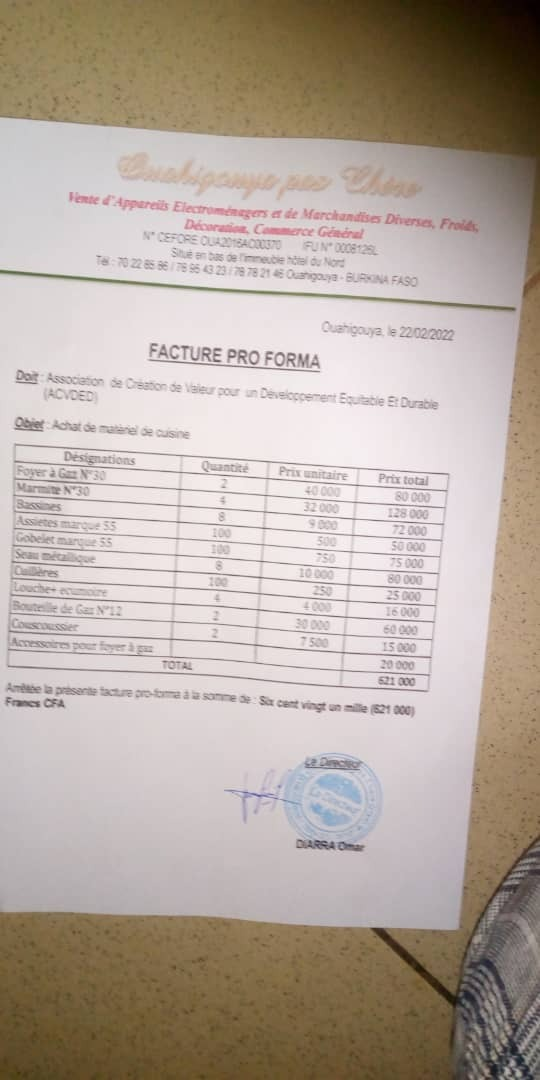 